หน่วยบริหารและจัดการทุนด้านการเพิ่มความสามารถในการแข่งขันของประเทศ (บพข.)ข้อเสนอโครงการฉบับสมบูรณ์ ภายใต้โปรแกรม P20 (S3) ปีงบประมาณ 2567สำหรับชุดโครงการหากโครงการของท่านเป็นโครงการเดี่ยว โปรดใช้ไฟล์ แบบฟอร์มข้อเสนอโครงการ NQI_67ข้อมูลทั่วไปลายมือชื่อ……………………………………………………..(......ชื่อหัวหน้าชุดโครงการ ตามบัตรประชาชน…..)หัวหน้าชุดโครงการลักษณะชุดโครงการ  สถานภาพ 		 ใหม่ 		 ต่อเนื่องปีที่ .............หากหน่วยงานเสนอขอรับทุนมีเอกชนร่วมสนับสนุน หรือ หน่วยงานเสนอขอรับทุนเป็นภาคเอกชนโปรดระบุ มูลค่ารวมของทั้งชุดโครงการ (หากไม่มีหน่วยงานเอกชนโปรดตัดตารางด้านล่างออก)* สัดส่วนการสนับสนุนในรูปแบบ in cash คำนวณจาก จำนวนสมทบในรูปแบบ in cash ของหน่วยงานนั้น เทียบกับ จำนวนการสมทบประเภท in cash รวมทั้ง บพข. และเอกชน** สัดส่วนการสนับสนุนในรูปแบบ in kind คำนวณจาก จำนวนสมทบในรูปแบบ in kind ของหน่วยงานนั้น เทียบกับ จำนวนการสมทบประเภท in cash รวมทั้ง บพข. และเอกชนรายละเอียดของคณะผู้ดำเนินแผนงาน  (รายละเอียดประวัติการศึกษาและการทำงาน ปรากฏดังเอกสารแนบ) โปรดแนบประวัติการศึกษาและการทำงานของหัวหน้าโครงการและทีมวิจัยทุกคนโดยรวมเป็นไฟล์ pdf 1 ไฟล์ และส่งแยกมาพร้อมกับเอกสารข้อเสนอโครงการส่วนนี้ด้วย โดยเรียงตามลำดับรายชื่อในตาราง (โปรดตัดข้อความนี้ออกเมื่อใช้งานจริง)* ระบุคำนำหน้านามด้วยตำแหน่งทางวิชาการปัจจุบัน ระบุชื่อสังกัด ในระดับ ภาควิชา คณะ และมหาวิทยาลัย หรือ ด้วย กอง และกรม หรือเทียบเท่า โดยระบุความเชี่ยวชาญที่เกี่ยวข้องกับโครงการเท่านั้น** ให้ระบุความเชี่ยวชาญและประสบการณ์ในกระบวนการวิทยาศาสตร์ เทคนิคการวัด/วิเคราะห์ หรือเทคโนโลยีที่จะใช้ในการทำวิจัย หรือดำเนินโครงการ รวมทั้งระบุบทบาทหน้าที่และประสบการณ์ในการใช้ (implement) ระบบคุณภาพห้องปฏิบัติการหลักการ ที่มา ความสำคัญ และความเร่งด่วน ของชุดโครงการ ให้ระบุภาพรวมของชุดโครงการ และการทำงานของทุกโครงการย่อยรวมกัน...............................................................................................................................………….…………............................................................................................................................................………….………….............เป้าหมายของชุดโครงการ (ในระบบ NRIIS เขียนว่า กรอบการวิจัย) ให้เขียนเชื่อมโยงการบูรณาการระหว่างโครงการย่อย...............................................................................................................................………….…………............................................................................................................................................………….………….............วัตถุประสงค์ของชุดโครงการ โดยเขียนเชื่อมโยงให้เห็นการบูรณาการระหว่างโครงการย่อย แสดงเป็นข้อ หากเป็นความสามารถในการให้บริการ โปรดระบุรายการความสามารถ ให้ชัดเจน...............................................................................................................................………….…………............................................................................................................................................………….…………...........	ระเบียบวิธีดำเนินการวิจัย (research methodology) และ/หรือ วิธีพัฒนาความสามารถ (NQI capability development method) และแผนการดำเนินงานวิจัยของชุดโครงการ ให้เขียนการดำเนินงานและการบูรณาการร่วมกันของโครงการย่อยต่าง ๆ ในชุดโครงการ รวมถึงการส่งต่อผลงานวิจัย พร้อมระบุหน้าที่รับผิดชอบของแต่ละโครงการย่อย (โดยระบุทั้งคำบรรยาย ตาราง และ/หรือ ใส่แผนภาพประกอบ)...............................................................................................................................………….…………............................................................................................................................................………….…………...........สรุปหน่วยงานร่วมดำเนินการ/ภาคเอกชน (หากมี) ที่ร่วมดำเนินการหรือลงทุน รายละเอียดงบประมาณเฉพาะส่วนบริหารโครงการ (หากมี)งบส่วนบริหารโครงการ คือ งบสำหรับบูรณาการการทำงานร่วมกันระหว่างโครงการย่อยทุกโครงการ เช่น การเดินทางเพื่อติดตามการดำเนินงานโครงการย่อย การประชุมร่วมกัน การเปิดประชาพิจารณ์ หรือระดมสมอง เป็นต้น หากมีเอกชนร่วมดำเนินการ หรือผู้เสนอขอรับทุนเป็นเอกชน (หากไม่มีเอกชนร่วมดำเนินการ โปรดตัดตารางด้านล่างออก)สรุปงบประมาณรวมของทุกโครงการย่อยหากมีเอกชนร่วมดำเนินการ หรือผู้เสนอขอรับทุนเป็นเอกชน (หากไม่มีเอกชนร่วมดำเนินการ โปรดตัดตารางด้านล่างออก)*แสดงเฉพาะสัดส่วนของ   in-cash ของ บพข. และเอกชน เท่านั้นการบริหารความเสี่ยง (Risk Management)10.1 ความเสี่ยงจากปัจจัยภายนอก เช่น การเดินทางติดตามเยี่ยมชม การประสานงานสำนักวิจัยฯ ข้ามหน่วยงานฯลฯ ให้อธิบายมาตรการหรือแนวทางในการป้องกัน แก้ไข บรรเทาความเสี่ยงที่อาจจะเกิดขึ้น…………………………………………………………………………………………………………………………..……………………..10.2 ความเสี่ยงจากปัจจัยภายใน เช่น ความต่อเนื่องของการดำเนินงานในชุดโครงการย่อย การส่งต่อข้อมูล ฯลฯ ให้อธิบายมาตรการหรือแนวทางในการป้องกัน แก้ไข บรรเทาความเสี่ยงที่อาจจะเกิดขึ้น………………………………………………………………………………………………………………………………………..………..ข้าพเจ้าขอรับรองว่า ข้อความในข้อเสนอโครงการนี้ ไม่มีการคัดลอกเนื้อหามาจากแหล่งข้อมูลอื่น และยินยอมให้มีการนำข้อเสนอโครงการพร้อมข้อมูลทั้งหมด ไปใช้ในการประเมิน และพิจารณากลั่นกรองโครงการลายมือชื่อ……………………………………………………..(......ชื่อหัวหน้าชุดโครงการ ตามบัตรประชาชน…..)หัวหน้าชุดโครงการประกาศเกี่ยวกับความเป็นส่วนตัว (Privacy Notice) สำหรับการจัดสรรทุนวิจัยและนวัตกรรม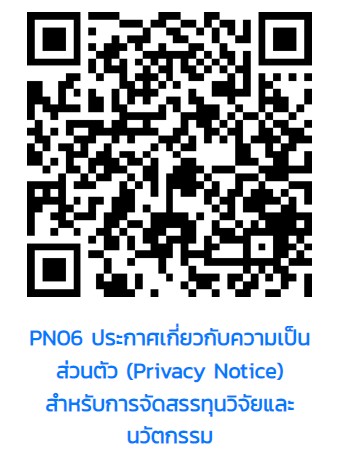 บพข. ให้ความสำคัญเป็นอย่างยิ่งกับการคุ้มครองข้อมูลส่วนบุคคลของผู้ขอรับการจัดสรรทุนวิจัยและนวัตกรรมและผู้ได้รับการจัดสรรทุนวิจัยและนวัตกรรม โดยมีนโยบายและมีความมุ่งมั่นรับผิดชอบในการปกป้องข้อมูลส่วนบุคคล และปกป้องสิทธิขั้นพื้นฐานอันเกี่ยวกับข้อมูลส่วนบุคคลตามพระราชบัญญัติคุ้มครองข้อมูลส่วนบุคคล พ.ศ. 2562 ดังนั้น เพื่อให้เกิดความมั่นใจว่าข้อมูลส่วนบุคคลได้รับความคุ้มครองตามกฎหมาย สอวช. จึงได้จัดทำประกาศเกี่ยวกับความเป็นส่วนตัว เพื่อแจ้งให้ทราบถึงรายละเอียดที่เกี่ยวข้องกับการเก็บรวบรวมการใช้ และการเปิดเผยข้อมูลส่วนบุคคลตาม QR Code นี้ยุทธศาสตร์ (Strategy)3 การพัฒนาวิทยาศาสตร์ เทคโนโลยี การวิจัยและนวัตกรรมระดับขั้นแนวหน้าที่ก้าวหน้าล้ำยุคเพื่อสร้างโอกาสใหม่และความพร้อมของประเทศในอนาคตโปรแกรม (Program)P20 (S3) พัฒนาโครงสร้างพื้นฐานด้านวิทยาศาสตร์ วิจัยและนวัตกรรม และโครงสร้างพื้นฐานทางคุณภาพของประเทศ ที่รองรับการวิจัยขั้นแนวหน้าและการพัฒนาเทคโนโลยีและนวัตกรรมสู่อนาคตแผนงานN42 (S3P20) พัฒนาโครงสร้างพื้นฐานทางคุณภาพและบริการ สำหรับอุตสาหกรรมแห่งอนาคต และบริการแห่งอนาคตแผนงานย่อยพัฒนาโครงสร้างพื้นฐานทางคุณภาพและบริการ สำหรับอุตสาหกรรมแห่งอนาคต และบริการแห่งอนาคตเป้าหมาย (Objective)O1 P20: ประเทศไทยมีโครงสร้างพื้นฐานด้านวิทยาศาสตร์ วิจัยและนวัตกรรมที่สำคัญ และโครงสร้างพื้นฐานทางคุณภาพสำหรับการวิจัยขั้นแนวหน้า สามารถสนับสนุนการปรับตัวของอุตสาหกรรมปัจจุบันสู่อนาคต รวมทั้งสามารถรองรับการพัฒนาอย่างก้าวกระโดดสู่อนาคต ทัดเทียมประเทศชั้นนำในเอเชีย รวมทั้งส่งเสริมให้ภาครัฐ สถาบันการศึกษา และภาคเอกชนใช้ประโยชน์จากโครงสร้างพื้นฐานที่ได้ลงทุนไปแล้วในระบบ ววน. ให้เกิดประโยชน์อย่างเต็มที่ผลสัมฤทธิ์ที่สำคัญ (หลัก)ผลสัมฤทธิ์ที่สำคัญ (รอง)โปรดเลือกจากระบบ NRIIS แล้วนำมาเติมเท่านั้นชื่อชุดโครงการ (ไทย)......................................................................................................................(อังกฤษ)......................................................................................................................ชื่อหัวหน้าชุดโครงการ (ไทย)  ...หากมีตำแหน่งทางวิชาการ/คำนำหน้าวิชาชีพ/ยศทางทหาร/ฐานันดร โปรดระบุ............หากมีตำแหน่งทางวิชาการ/คำนำหน้าวิชาชีพ/ยศทางทหาร/ฐานันดร โปรดระบุ............หากมีตำแหน่งทางวิชาการ/คำนำหน้าวิชาชีพ/ยศทางทหาร/ฐานันดร โปรดระบุ.........(อังกฤษ)..................................................................................................................................................................................................................................................................................................................................................................ตำแหน่ง.............................................หน่วยงาน..............................................สถานที่ติดต่อ...............................................................................................................................................................................................................................................................................................................................................................โทรศัพท์.............................................โทรสาร.............................................อีเมล..................................................................................................................................................................................................................................................................................................................................................................ชื่อหัวหน้าสถาบัน/ต้นสังกัด..................................................................................................................................................................................................................................................................................................................................................................ตำแหน่ง.............................................หน่วยงาน...............................................สถานที่ติดต่อ..................................................................................................................................................................................................................................................................................................................................................................ระยะเวลาชุดโครงการ (รวม)............ ปี ตั้งแต่ ปีงบประมาณ 2567 ถึง ......................งบประมาณรวมที่เสนอ บพข........................................................................... บาทงบประมาณที่เสนอขอในปีที่ 1 .......................................................................... บาทงบประมาณที่เสนอขอในปีที่ 2 .......................................................................... บาทงบประมาณที่เสนอขอในปีที่ 3.......................................................................... บาทหน่วยงานร่วมสนับสนุนงบประมาณ In Cash*In Cash*In Kind**In Kind**รวมรวมหน่วยงานร่วมสนับสนุนงบประมาณ (บาท)% เมื่อเทียบกับ in cash รวมทุกฝ่าย(บาท)% เมื่อเทียบกับ in cash รวมทุกฝ่าย(บาท)สัดส่วนการลงทุน (%)บพข. หน่วยงานที่ร่วมสนับสนุน 1... (ระบุชื่อของหน่วยงาน และลบคำว่าหน่วยงานที่ร่วมสนับสนุน 1 ออก)หน่วยงานที่ร่วมสนับสนุน 2... (ถ้ามี ถ้าไม่มีให้ตัดแถวนี้ออก) รวม100.00100.00ที่รายชื่อคณะผู้วิจัย*(1)ชื่อหัวหน้าชุดโครงการศ. รศ. ผศ. ดร......(1)สังกัด  ภาควิชา/กอง....(1)ความเชี่ยวชาญ ..... ระบุแยกรายคน และระบุเป็นรายการ  **(2)ชื่อหัวหน้าโครงการย่อยที่ 1 เรื่อง “............ระบุชื่อโครงการย่อย.........”ศ. รศ. ผศ. ดร......(2)สังกัด  ภาควิชา/กอง....(2)ความเชี่ยวชาญ ..... ระบุแยกรายคน และระบุเป็นรายการ  **(3)ชื่อหัวหน้าโครงการย่อยที่ 2 เรื่อง “............ระบุชื่อโครงการย่อย.........”ศ. รศ. ผศ. ดร......(3)สังกัด  ภาควิชา/กอง....(3)ความเชี่ยวชาญ ..... ระบุแยกรายคน และระบุเป็นรายการ  **ชื่อหน่วยงาน/บริษัทแนวทางร่วมดำเนินการการร่วมลงทุนในรูปแบบตัวเงิน (in-cash)การร่วมลงทุนในรูปแบบอื่น (in-kind)(ตัวอย่าง)ผู้เสนอขอรับทุนฝ่ายที่ 1(ตัวอย่าง)ดำเนินการพัฒนาวิธีการ.....(ตัวอย่าง)เป็นผู้เสนอขอรับทุน(ตัวอย่าง)เป็นผู้เสนอขอรับทุน(ตัวอย่าง)ผู้เสนอขอรับทุนฝ่ายที่ 2(ตัวอย่าง)ดำเนินการจัดทำโปรแกรมทดสอบความชำนาญ....(ตัวอย่าง)เป็นผู้เสนอขอรับทุน(ตัวอย่าง)เป็นผู้เสนอขอรับทุน(ตัวอย่าง)ผู้ให้ทุนร่วมรายละเอียดการลงทุน......และตีมูลค่าออกมาเป็นตัวเลข.....รายการค่าใช้จ่ายรายการค่าใช้จ่ายรายการค่าใช้จ่ายปีที่ 1 ปีที่ 1 ปีที่ 2 ปีที่ 2 ปีที่ 3ปีที่ 3รวม%รายการค่าใช้จ่ายรายการค่าใช้จ่ายรายการค่าใช้จ่ายงวดที่ 1งวดที่ 2งวดที่ 3งวดที่ 4งวดที่ 5งวดที่ 6รวม%1. ค่าตอบแทนคณะผู้วิจัย(บพข. อาจพิจารณาตามความเหมาะสม)1. ค่าตอบแทนคณะผู้วิจัย(บพข. อาจพิจารณาตามความเหมาะสม) ต่อเดือน (บาท)  ระบุผลรวมแต่ละหมวดระบุผลรวมแต่ละหมวดระบุผลรวมแต่ละหมวดระบุผลรวมแต่ละหมวดระบุผลรวมแต่ละหมวดระบุผลรวมแต่ละหมวดระบุผลรวมของหมวดดังกล่าว1.1 หัวหน้าชุดโครงการ (ระบุชื่อ-สกุล)1.1 หัวหน้าชุดโครงการ (ระบุชื่อ-สกุล)2. ค่าจ้างจำนวน (คน)ต่อเดือน (บาท)ระบุผลรวมแต่ละหมวดระบุผลรวมแต่ละหมวดระบุผลรวมแต่ละหมวดระบุผลรวมแต่ละหมวดระบุผลรวมแต่ละหมวดระบุผลรวมแต่ละหมวดระบุผลรวมของหมวดดังกล่าว2.1 ผู้ช่วยวิจัย ป.โท (........ บาท x ... คน x ... เดือน ประสบการณ์ ... ปี) 2.2 ช่างเทคนิคประจำโครงการ-ปริญญาตรี (........ บาท x ... คน x ... เดือน ประสบการณ์ ... ปี)3. ค่าวัสดุวิทยาศาสตร์  (แจกแจงรายละเอียดแต่ละรายการในวงเล็บ เช่น กลุ่มของวัสดุ ชื่อวัสดุ ราคาโดยประมาณโดยอิงจากค่าใช้จ่ายที่สืบค้นได้ในอินเตอร์เน็ต  จำนวนที่คาดว่าใช้ ความบริสุทธิ์ของสาร)) 3. ค่าวัสดุวิทยาศาสตร์  (แจกแจงรายละเอียดแต่ละรายการในวงเล็บ เช่น กลุ่มของวัสดุ ชื่อวัสดุ ราคาโดยประมาณโดยอิงจากค่าใช้จ่ายที่สืบค้นได้ในอินเตอร์เน็ต  จำนวนที่คาดว่าใช้ ความบริสุทธิ์ของสาร)) 3. ค่าวัสดุวิทยาศาสตร์  (แจกแจงรายละเอียดแต่ละรายการในวงเล็บ เช่น กลุ่มของวัสดุ ชื่อวัสดุ ราคาโดยประมาณโดยอิงจากค่าใช้จ่ายที่สืบค้นได้ในอินเตอร์เน็ต  จำนวนที่คาดว่าใช้ ความบริสุทธิ์ของสาร)) ระบุผลรวมแต่ละหมวดระบุผลรวมแต่ละหมวดระบุผลรวมแต่ละหมวดระบุผลรวมแต่ละหมวดระบุผลรวมแต่ละหมวดระบุผลรวมแต่ละหมวดระบุผลรวมของหมวดดังกล่าว 3.1 ตย. สารเคมี.....(จำนวน.... x .....บาท) 3.1 ตย. สารเคมี.....(จำนวน.... x .....บาท) 3.1 ตย. สารเคมี.....(จำนวน.... x .....บาท) 3.2 ตย. วัสดุวิทยาศาสตร์.....(จำนวน.... x .....บาท) 3.2 ตย. วัสดุวิทยาศาสตร์.....(จำนวน.... x .....บาท) 3.2 ตย. วัสดุวิทยาศาสตร์.....(จำนวน.... x .....บาท)4. ค่าจัดทำต้นแบบ 4. ค่าจัดทำต้นแบบ 4. ค่าจัดทำต้นแบบ 4.1 ตย. ค่าวัสดุ.... ระบุรายละเอียด (จำนวน.. x..บาท)4.1 ตย. ค่าวัสดุ.... ระบุรายละเอียด (จำนวน.. x..บาท)4.1 ตย. ค่าวัสดุ.... ระบุรายละเอียด (จำนวน.. x..บาท)4.2 ตย. ค่าจ้างเหมาเพื่อประกอบ....4.2 ตย. ค่าจ้างเหมาเพื่อประกอบ....4.2 ตย. ค่าจ้างเหมาเพื่อประกอบ....5. ค่าใช้สอย (แจกแจงรายละเอียดในแต่ละรายการ เช่น ราคา จำนวน) 5. ค่าใช้สอย (แจกแจงรายละเอียดในแต่ละรายการ เช่น ราคา จำนวน) 5. ค่าใช้สอย (แจกแจงรายละเอียดในแต่ละรายการ เช่น ราคา จำนวน) ระบุผลรวมแต่ละหมวดระบุผลรวมแต่ละหมวดระบุผลรวมแต่ละหมวดระบุผลรวมแต่ละหมวดระบุผลรวมแต่ละหมวดระบุผลรวมแต่ละหมวดระบุผลรวมของหมวดดังกล่าว 5.1 ตย. ค่าวิเคราะห์.......   5.1 ตย. ค่าวิเคราะห์.......   5.1 ตย. ค่าวิเคราะห์.......   5.2 ตย. ค่าทดสอบ.......   5.2 ตย. ค่าทดสอบ.......   5.2 ตย. ค่าทดสอบ.......   5.3 ตย. ค่าเดินทาง........   5.3 ตย. ค่าเดินทาง........   5.3 ตย. ค่าเดินทาง........  รวมงบดำเนินการวิจัยรวมงบดำเนินการวิจัยรวมงบดำเนินการวิจัย6.ค่าอุดหนุนสถาบัน (Overhead) (ร้อยละ 10 ของงบประมาณหมวดที่ 1 ถึง 5 โดยสนับสนุนเฉพาะหน่วยงานในสังกัดของรัฐ สถาบันการศึกษา (รัฐและเอกชน) และองค์กรไม่แสวงหาผลกำไร เท่านั้น)6.ค่าอุดหนุนสถาบัน (Overhead) (ร้อยละ 10 ของงบประมาณหมวดที่ 1 ถึง 5 โดยสนับสนุนเฉพาะหน่วยงานในสังกัดของรัฐ สถาบันการศึกษา (รัฐและเอกชน) และองค์กรไม่แสวงหาผลกำไร เท่านั้น)6.ค่าอุดหนุนสถาบัน (Overhead) (ร้อยละ 10 ของงบประมาณหมวดที่ 1 ถึง 5 โดยสนับสนุนเฉพาะหน่วยงานในสังกัดของรัฐ สถาบันการศึกษา (รัฐและเอกชน) และองค์กรไม่แสวงหาผลกำไร เท่านั้น)ระบุผลรวมแต่ละหมวดระบุผลรวมแต่ละหมวดระบุผลรวมแต่ละหมวดระบุผลรวมแต่ละหมวดระบุผลรวมแต่ละหมวดระบุผลรวมแต่ละหมวดระบุผลรวมของหมวดดังกล่าว7. หมวดค่าครุภัณฑ์ (ต้องระบุชื่อครุภัณฑ์ ราคา และจำนวน) 7. หมวดค่าครุภัณฑ์ (ต้องระบุชื่อครุภัณฑ์ ราคา และจำนวน) 7. หมวดค่าครุภัณฑ์ (ต้องระบุชื่อครุภัณฑ์ ราคา และจำนวน) ระบุผลรวมแต่ละหมวดระบุผลรวมแต่ละหมวดระบุผลรวมแต่ละหมวดระบุผลรวมแต่ละหมวดระบุผลรวมแต่ละหมวดระบุผลรวมแต่ละหมวดระบุผลรวมของหมวดดังกล่าว 7.1 ครุภัณฑ์ 1 (ระบุชื่อครุภัณฑ์ ราคา จำนวน) 7.1 ครุภัณฑ์ 1 (ระบุชื่อครุภัณฑ์ ราคา จำนวน) 7.1 ครุภัณฑ์ 1 (ระบุชื่อครุภัณฑ์ ราคา จำนวน) 7.2 ครุภัณฑ์ 2 (ระบุชื่อครุภัณฑ์ ราคา จำนวน) 7.2 ครุภัณฑ์ 2 (ระบุชื่อครุภัณฑ์ ราคา จำนวน) 7.2 ครุภัณฑ์ 2 (ระบุชื่อครุภัณฑ์ ราคา จำนวน)รวมงบประมาณทั้งสิ้นรวมงบประมาณทั้งสิ้นรวมงบประมาณทั้งสิ้น8. สรุปงบประมาณโครงการ8. สรุปงบประมาณโครงการ8. สรุปงบประมาณโครงการรวมงบปีที่ 1ร้อยละรวมงบปีที่ 2ร้อยละรวมงบปีที่ 3ร้อยละรวมร้อยละ%%%%รายการค่าใช้จ่ายรายการค่าใช้จ่ายรายการค่าใช้จ่ายปีที่ 1 ปีที่ 1 ปีที่ 1 ปีที่ 1 ปีที่ 1 ปีที่ 1 ปีที่ 2ปีที่ 2ปีที่ 2ปีที่ 2ปีที่ 2ปีที่ 2รวมรวมรวม % รายการค่าใช้จ่ายรายการค่าใช้จ่ายรายการค่าใช้จ่ายงวดที่ 1งวดที่ 1งวดที่ 1งวดที่ 2งวดที่ 2งวดที่ 2งวดที่ 1งวดที่ 1งวดที่ 1งวดที่ 2งวดที่ 2งวดที่ 2รวมรวมรวม % รายการค่าใช้จ่ายรายการค่าใช้จ่ายรายการค่าใช้จ่ายบพข.หน่วยงานร่วมทุนหน่วยงานร่วมทุนบพข.หน่วยงานร่วมทุนหน่วยงานร่วมทุนบพข.หน่วยงานร่วมทุนหน่วยงานร่วมทุนบพข.หน่วยงานร่วมทุนหน่วยงานร่วมทุนบพข.หน่วยงานร่วมทุนหน่วยงานร่วมทุนรายการค่าใช้จ่ายรายการค่าใช้จ่ายรายการค่าใช้จ่ายบพข.in cashin kindบพข.in cashin kindบพข.in cashin kindบพข.in cashin kindบพข.in cashin kind1. ค่าตอบแทนคณะผู้วิจัย(บพข. อาจพิจารณาตามความเหมาะสม)1. ค่าตอบแทนคณะผู้วิจัย(บพข. อาจพิจารณาตามความเหมาะสม) ต่อเดือน (บาท)  ระบุผลรวมแต่ละหมวดระบุผลรวมแต่ละหมวดระบุผลรวมแต่ละหมวดระบุผลรวมแต่ละหมวดระบุผลรวมแต่ละหมวดระบุผลรวมแต่ละหมวดระบุผลรวมแต่ละหมวดระบุผลรวมแต่ละหมวดระบุผลรวมแต่ละหมวดระบุผลรวมแต่ละหมวดระบุผลรวมแต่ละหมวดระบุผลรวมแต่ละหมวดระบุผลรวฒทุกปีของหมวดดังกล่าวระบุผลรวฒทุกปีของหมวดดังกล่าวระบุผลรวฒทุกปีของหมวดดังกล่าว1.1 หัวหน้าชุดโครงการ (ระบุชื่อ-สกุล)1.1 หัวหน้าชุดโครงการ (ระบุชื่อ-สกุล)00000000000000002. ค่าจ้าง จำนวน (คน)ต่อเดือน (บาท)ระบุผลรวมแต่ละหมวดระบุผลรวมแต่ละหมวดระบุผลรวมแต่ละหมวดระบุผลรวมแต่ละหมวดระบุผลรวมแต่ละหมวดระบุผลรวมแต่ละหมวดระบุผลรวมแต่ละหมวดระบุผลรวมแต่ละหมวดระบุผลรวมแต่ละหมวดระบุผลรวมแต่ละหมวดระบุผลรวมแต่ละหมวดระบุผลรวมแต่ละหมวดระบุผลรวฒทุกปีของหมวดดังกล่าวระบุผลรวฒทุกปีของหมวดดังกล่าวระบุผลรวฒทุกปีของหมวดดังกล่าว2.1 ตย. ผู้ช่วยวิจัย ป.โท (........ บาท x ... คน x ... เดือน ประสบการณ์ ... ปี) 2.2 ตย. ช่างเทคนิคประจำโครงการ-ปริญญาตรี (........ บาท x ... คน x ... เดือน ประสบการณ์ ... ปี)3. ค่าวัสดุวิทยาศาสตร์ (แจกแจงรายละเอียดแต่ละรายการในวงเล็บ เช่น กลุ่มของวัสดุ ชื่อวัสดุ ราคาโดยประมาณโดยอิงจากค่าใช้จ่ายที่สืบค้นได้ในอินเตอร์เน็ต  จำนวนที่คาดว่าใช้ ความบริสุทธิ์ของสาร))3. ค่าวัสดุวิทยาศาสตร์ (แจกแจงรายละเอียดแต่ละรายการในวงเล็บ เช่น กลุ่มของวัสดุ ชื่อวัสดุ ราคาโดยประมาณโดยอิงจากค่าใช้จ่ายที่สืบค้นได้ในอินเตอร์เน็ต  จำนวนที่คาดว่าใช้ ความบริสุทธิ์ของสาร))3. ค่าวัสดุวิทยาศาสตร์ (แจกแจงรายละเอียดแต่ละรายการในวงเล็บ เช่น กลุ่มของวัสดุ ชื่อวัสดุ ราคาโดยประมาณโดยอิงจากค่าใช้จ่ายที่สืบค้นได้ในอินเตอร์เน็ต  จำนวนที่คาดว่าใช้ ความบริสุทธิ์ของสาร))ระบุผลรวมแต่ละหมวดระบุผลรวมแต่ละหมวดระบุผลรวมแต่ละหมวดระบุผลรวมแต่ละหมวดระบุผลรวมแต่ละหมวดระบุผลรวมแต่ละหมวดระบุผลรวมแต่ละหมวดระบุผลรวมแต่ละหมวดระบุผลรวมแต่ละหมวดระบุผลรวมแต่ละหมวดระบุผลรวมแต่ละหมวดระบุผลรวมแต่ละหมวดระบุผลรวฒทุกปีของหมวดดังกล่าวระบุผลรวฒทุกปีของหมวดดังกล่าวระบุผลรวฒทุกปีของหมวดดังกล่าว 3.1 ตย. สารเคมี.....(จำนวน.... x .....บาท) 3.1 ตย. สารเคมี.....(จำนวน.... x .....บาท) 3.1 ตย. สารเคมี.....(จำนวน.... x .....บาท) 3.2 ตย. วัสดุวิทยาศาสตร์.....(จำนวน... x .....บาท) 3.2 ตย. วัสดุวิทยาศาสตร์.....(จำนวน... x .....บาท) 3.2 ตย. วัสดุวิทยาศาสตร์.....(จำนวน... x .....บาท)4. ค่าจัดทำต้นแบบ 4. ค่าจัดทำต้นแบบ 4. ค่าจัดทำต้นแบบ ระบุผลรวมแต่ละหมวดระบุผลรวมแต่ละหมวดระบุผลรวมแต่ละหมวดระบุผลรวมแต่ละหมวดระบุผลรวมแต่ละหมวดระบุผลรวมแต่ละหมวดระบุผลรวมแต่ละหมวดระบุผลรวมแต่ละหมวดระบุผลรวมแต่ละหมวดระบุผลรวมแต่ละหมวดระบุผลรวมแต่ละหมวดระบุผลรวมแต่ละหมวดระบุผลรวฒทุกปีของหมวดดังกล่าวระบุผลรวฒทุกปีของหมวดดังกล่าวระบุผลรวฒทุกปีของหมวดดังกล่าว4.1 ตย. ค่าวัสดุ.... ระบุรายละเอียด (จำนวน.. x..บาท)4.1 ตย. ค่าวัสดุ.... ระบุรายละเอียด (จำนวน.. x..บาท)4.1 ตย. ค่าวัสดุ.... ระบุรายละเอียด (จำนวน.. x..บาท)4.2 ตย. ค่าจ้างเหมาเพื่อประกอบ....4.2 ตย. ค่าจ้างเหมาเพื่อประกอบ....4.2 ตย. ค่าจ้างเหมาเพื่อประกอบ....5. ค่าใช้สอย (แจกแจงรายละเอียดในแต่ละรายการ เช่น ราคา จำนวน) 5. ค่าใช้สอย (แจกแจงรายละเอียดในแต่ละรายการ เช่น ราคา จำนวน) 5. ค่าใช้สอย (แจกแจงรายละเอียดในแต่ละรายการ เช่น ราคา จำนวน) ระบุผลรวมแต่ละหมวดระบุผลรวมแต่ละหมวดระบุผลรวมแต่ละหมวดระบุผลรวมแต่ละหมวดระบุผลรวมแต่ละหมวดระบุผลรวมแต่ละหมวดระบุผลรวมแต่ละหมวดระบุผลรวมแต่ละหมวดระบุผลรวมแต่ละหมวดระบุผลรวมแต่ละหมวดระบุผลรวมแต่ละหมวดระบุผลรวมแต่ละหมวดระบุผลรวฒทุกปีของหมวดดังกล่าวระบุผลรวฒทุกปีของหมวดดังกล่าวระบุผลรวฒทุกปีของหมวดดังกล่าว 5.1 ตย. ค่าวิเคราะห์.......   5.1 ตย. ค่าวิเคราะห์.......   5.1 ตย. ค่าวิเคราะห์.......   5.2 ตย. ค่าทดสอบ.......   5.2 ตย. ค่าทดสอบ.......   5.2 ตย. ค่าทดสอบ.......   5.3 ตย. ค่าเดินทาง........   5.3 ตย. ค่าเดินทาง........   5.3 ตย. ค่าเดินทาง........  รวมงบดำเนินการวิจัยรวมงบดำเนินการวิจัยรวมงบดำเนินการวิจัย6.ค่าอุดหนุนสถาบัน (Overhead) (บพข. จะสนับสนุน ร้อยละ 10 ของงบประมาณหมวดที่ 1 ถึง 5 จากงบประมาณส่วน บพข. โดยสนับสนุนเฉพาะหน่วยงานในสังกัดของรัฐ สถาบันการศึกษา (รัฐและเอกชน) และองค์กรไม่แสวงหาผลกำไร เท่านั้น  ทั้งนี้  เอกชนผู้ให้ทุนร่วม ต้องสนับสนุนค่าอุดหนุนสถาบัน ร้อยละ 10 จากงบประมาณส่วนที่ตนสนับสนุนด้วย)6.ค่าอุดหนุนสถาบัน (Overhead) (บพข. จะสนับสนุน ร้อยละ 10 ของงบประมาณหมวดที่ 1 ถึง 5 จากงบประมาณส่วน บพข. โดยสนับสนุนเฉพาะหน่วยงานในสังกัดของรัฐ สถาบันการศึกษา (รัฐและเอกชน) และองค์กรไม่แสวงหาผลกำไร เท่านั้น  ทั้งนี้  เอกชนผู้ให้ทุนร่วม ต้องสนับสนุนค่าอุดหนุนสถาบัน ร้อยละ 10 จากงบประมาณส่วนที่ตนสนับสนุนด้วย)6.ค่าอุดหนุนสถาบัน (Overhead) (บพข. จะสนับสนุน ร้อยละ 10 ของงบประมาณหมวดที่ 1 ถึง 5 จากงบประมาณส่วน บพข. โดยสนับสนุนเฉพาะหน่วยงานในสังกัดของรัฐ สถาบันการศึกษา (รัฐและเอกชน) และองค์กรไม่แสวงหาผลกำไร เท่านั้น  ทั้งนี้  เอกชนผู้ให้ทุนร่วม ต้องสนับสนุนค่าอุดหนุนสถาบัน ร้อยละ 10 จากงบประมาณส่วนที่ตนสนับสนุนด้วย)ระบุผลรวมแต่ละหมวดระบุผลรวมแต่ละหมวดระบุผลรวมแต่ละหมวดระบุผลรวมแต่ละหมวดระบุผลรวมแต่ละหมวดระบุผลรวมแต่ละหมวดระบุผลรวมแต่ละหมวดระบุผลรวมแต่ละหมวดระบุผลรวมแต่ละหมวดระบุผลรวมแต่ละหมวดระบุผลรวมแต่ละหมวดระบุผลรวมแต่ละหมวดระบุผลรวฒทุกปีของหมวดดังกล่าวระบุผลรวฒทุกปีของหมวดดังกล่าวระบุผลรวฒทุกปีของหมวดดังกล่าว7. หมวดค่าครุภัณฑ์ (ต้องระบุชื่อครุภัณฑ์ ราคา และจำนวน) 7. หมวดค่าครุภัณฑ์ (ต้องระบุชื่อครุภัณฑ์ ราคา และจำนวน) 7. หมวดค่าครุภัณฑ์ (ต้องระบุชื่อครุภัณฑ์ ราคา และจำนวน) ระบุผลรวมแต่ละหมวดระบุผลรวมแต่ละหมวดระบุผลรวมแต่ละหมวดระบุผลรวมแต่ละหมวดระบุผลรวมแต่ละหมวดระบุผลรวมแต่ละหมวดระบุผลรวมแต่ละหมวดระบุผลรวมแต่ละหมวดระบุผลรวมแต่ละหมวดระบุผลรวมแต่ละหมวดระบุผลรวมแต่ละหมวดระบุผลรวมแต่ละหมวดระบุผลรวฒทุกปีของหมวดดังกล่าวระบุผลรวฒทุกปีของหมวดดังกล่าวระบุผลรวฒทุกปีของหมวดดังกล่าว 7.1 ครุภัณฑ์ 1 (ระบุชื่อครุภัณฑ์ ราคา จำนวน) 7.1 ครุภัณฑ์ 1 (ระบุชื่อครุภัณฑ์ ราคา จำนวน) 7.1 ครุภัณฑ์ 1 (ระบุชื่อครุภัณฑ์ ราคา จำนวน) 7.2 ครุภัณฑ์ 2 (ระบุชื่อครุภัณฑ์ ราคา จำนวน) 7.2 ครุภัณฑ์ 2 (ระบุชื่อครุภัณฑ์ ราคา จำนวน) 7.2 ครุภัณฑ์ 2 (ระบุชื่อครุภัณฑ์ ราคา จำนวน)รวมงบประมาณทั้งสิ้นรวมงบประมาณทั้งสิ้นรวมงบประมาณทั้งสิ้น8. สรุปงบประมาณโครงการ8. สรุปงบประมาณโครงการ8. สรุปงบประมาณโครงการรวมงบประมาณรวมงบประมาณรวมงบประมาณร้อยละร้อยละร้อยละรวมงบประมาณรวมงบประมาณรวมงบประมาณร้อยละร้อยละร้อยละรวมงบประมาณรวมงบประมาณร้อยละร้อยละ    8.1 รามงบประมาณที่ขอจาก บพข. (in cash)    8.1 รามงบประมาณที่ขอจาก บพข. (in cash)    8.1 รามงบประมาณที่ขอจาก บพข. (in cash)%%%%%%%%    8.2 รามงบประมาณร่วมทุน    8.2 รามงบประมาณร่วมทุน    8.2 รามงบประมาณร่วมทุน%%%%%%%%            -  รวม in cash            -  รวม in cash            -  รวม in cash%%%%%%%%            -  รวม in kind            -  รวม in kind            -  รวม in kind%%%%%%%%    8.3 รวมงบประมาณทั้งสิ้น    8.3 รวมงบประมาณทั้งสิ้น    8.3 รวมงบประมาณทั้งสิ้น%%%%%%%%รายการค่าใช้จ่ายงบประมาณรวมทุกปี (บาท)งบประมาณรวมทุกปี (บาท)งบประมาณรวมทุกปี (บาท)งบประมาณรวมทุกปี (บาท)รายการค่าใช้จ่ายส่วนบริหารชุดโครงการโครงการย่อยที่ 1โครงการย่อยที่ 2โครงการย่อยที่ 3ค่าตอบแทนนักวิจัยเงินเดือนและค่าจ้างค่าวัสดุวิทยาศาสตร์ค่าใช้สอยค่าจัดทำต้นแบบค่าอุดหนุนสถาบันค่าครุภัณฑ์รวมงบประมาณทั้งสิ้น (บาท)คิดเป็นสัดส่วน (ร้อยละ)รายการค่าใช้จ่ายงบประมาณรวมทุกปี (บาท)งบประมาณรวมทุกปี (บาท)งบประมาณรวมทุกปี (บาท)งบประมาณรวมทุกปี (บาท)งบประมาณรวมทุกปี (บาท)งบประมาณรวมทุกปี (บาท)งบประมาณรวมทุกปี (บาท)งบประมาณรวมทุกปี (บาท)งบประมาณรวมทุกปี (บาท)งบประมาณรวมทุกปี (บาท)งบประมาณรวมทุกปี (บาท)งบประมาณรวมทุกปี (บาท)รายการค่าใช้จ่ายส่วนบริหารชุดโครงการส่วนบริหารชุดโครงการส่วนบริหารชุดโครงการโครงการย่อยที่ 1โครงการย่อยที่ 1โครงการย่อยที่ 1โครงการย่อยที่ 2โครงการย่อยที่ 2โครงการย่อยที่ 2โครงการย่อยที่ 3โครงการย่อยที่ 3โครงการย่อยที่ 3รายการค่าใช้จ่ายบพข.เอกชนIn-cashเอกชน In-kindบพข.เอกชนIn-cashเอกชน In-kindบพข.เอกชนIn-cashเอกชน In-kindบพข.เอกชนIn-cashเอกชน In-kindค่าตอบแทนนักวิจัยเงินเดือนและค่าจ้างค่าวัสดุวิทยาศาสตร์ค่าใช้สอยค่าจัดทำต้นแบบค่าอุดหนุนสถาบันค่าครุภัณฑ์รวมงบประมาณทั้งสิ้น (บาท)คิดเป็นสัดส่วน (ร้อยละ)*คิดเป็นสัดส่วนต่อโครงการย่อย